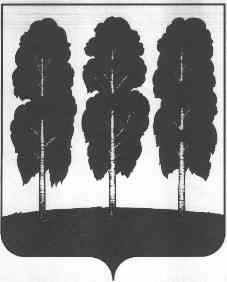 АДМИНИСТРАЦИЯ БЕРЕЗОВСКОГО РАЙОНАХАНТЫ-МАНСИЙСКОГО АВТОНОМНОГО ОКРУГА – ЮГРЫПОСТАНОВЛЕНИЕ от  31.07.2018                                                    	   № 674пгт. БерезовоОб отмене части проекта межевания территории населенного пункта                        Саранпауль, разработанного в составе проекта планировки территории населенного пункта Саранпауль, утвержденного постановлением администрации Березовского района от 05.08.2011 № 1114 «Об  утверждении проекта планировки и межевания территории населённого пункта              Саранпауль» На основании протокола заседания комиссии по землепользованию и застройке от 18 июня 2018 года № 15: 1. Отменить проект межевания территории разработанного в составе проекта планировки территории населенного пункта Саранпауль, утвержденного постановлением администрации Березовского района от 05.08.2011 № 1114 «Об  утверждении проекта планировки и межевания территории населённого пункта              Саранпауль» в части  планировочного квартала 01:07:22 чертежа проекта  межевания территории населенного пункта Саранпауль.2. Опубликовать настоящее постановление в газете «Жизнь Югры» и разместить на официальном веб-сайте органов местного самоуправления Березовского района.3. Настоящее постановление вступает в силу после его официального опубликования.4. Контроль за исполнением настоящего постановления возложить на заместителя главы Березовского района, начальника Управления А.Н. Утеева.И.о. главы района, заместитель главы района                                                                      И.В. Чечеткина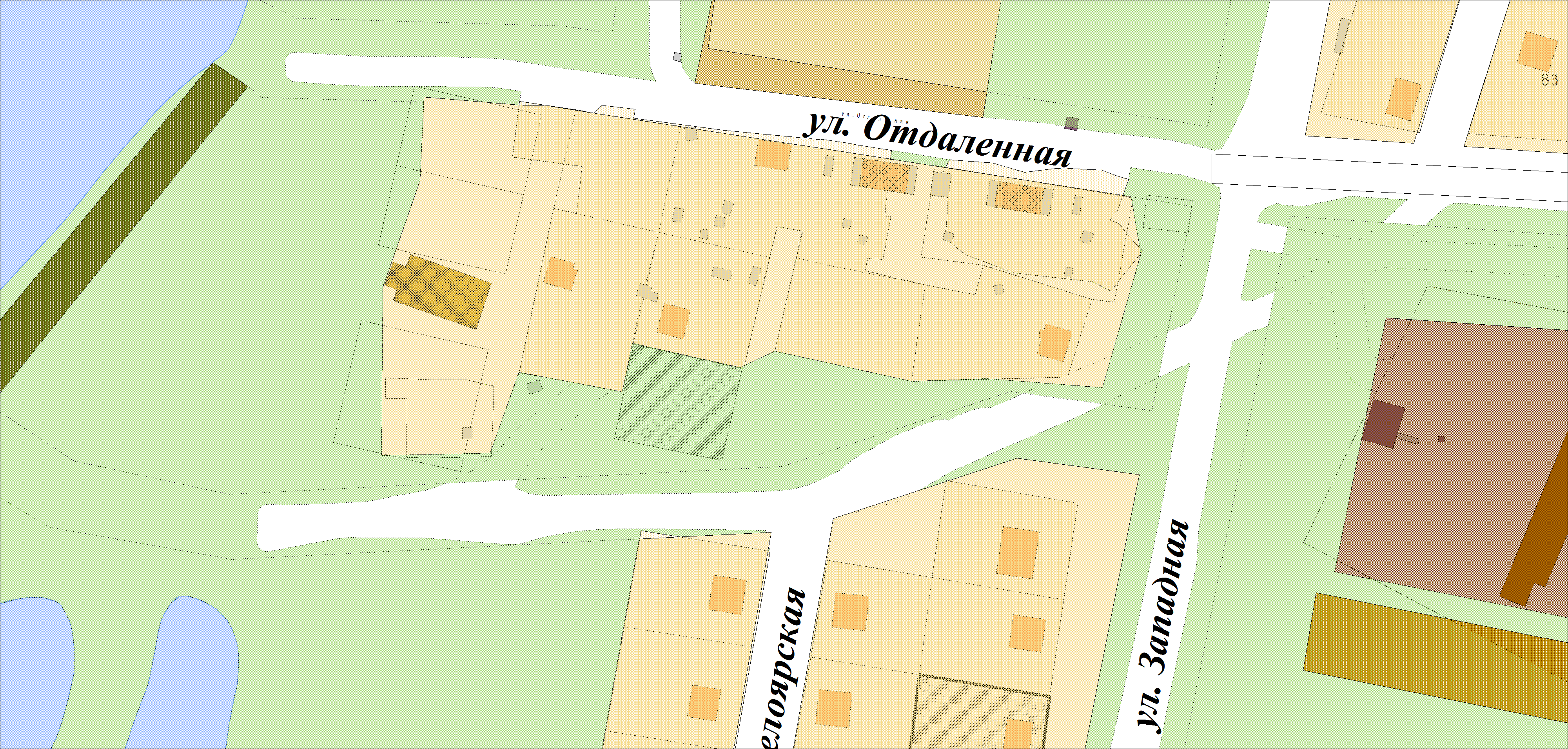 